Male die Bilder an! Wenn du ein Bild vollständig anmalst, bedeutet das: Du beherrscht den Bereich, um den es geht, ganz sicher. Wenn du ein Bild nicht anmalst, bist du in diesem Bereich noch ganz unsicher. Dazwischen gibt es viele Möglichkeiten.  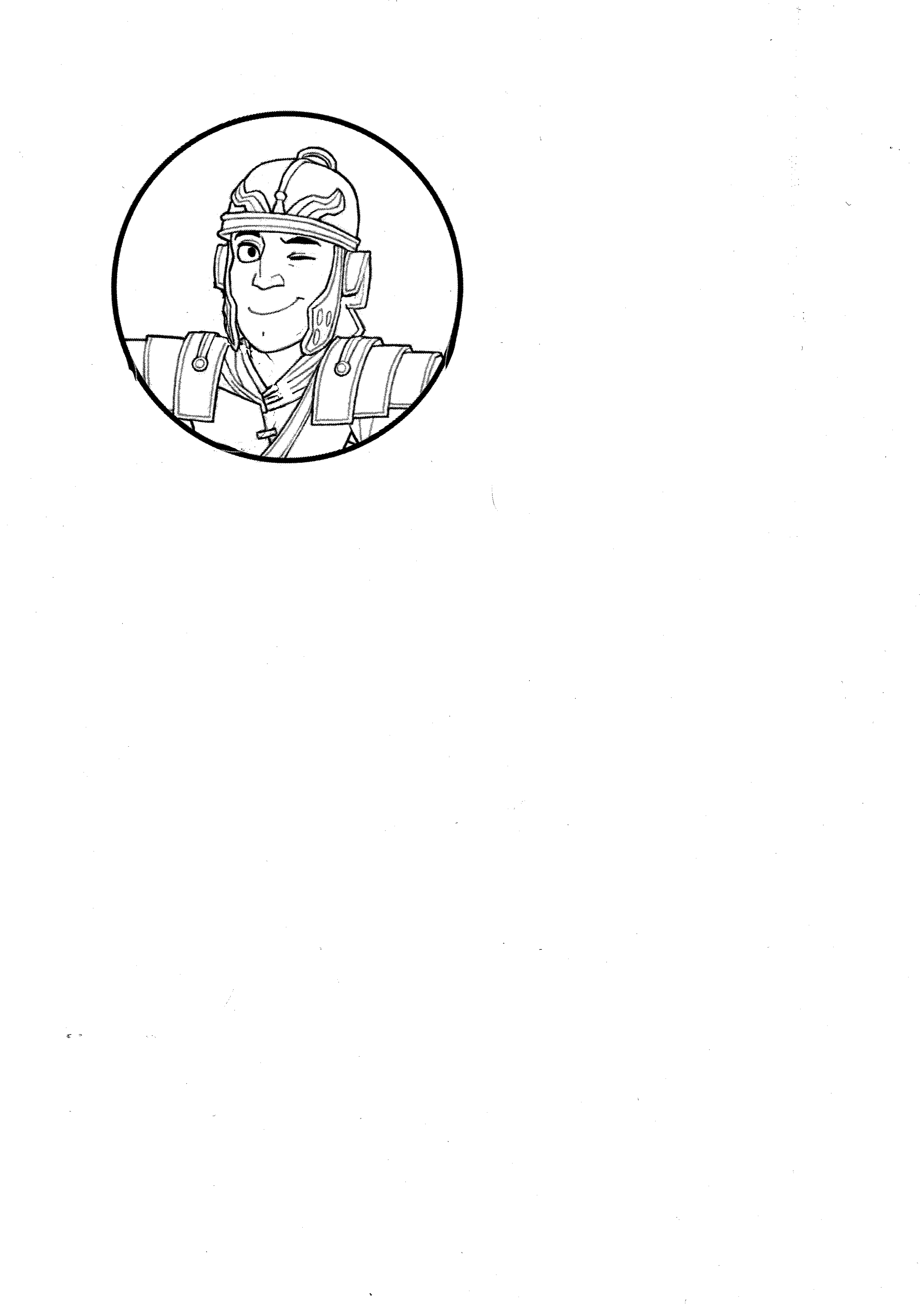 So schätze ich meine Arbeit im Latein-Unterricht ein                                                                                                                                                                ohne KlassenarbeitenName: Datum: 